Č. j. MUBO/28275/2020V Bohumíně 26. 8. 2020Výzva k podání nabídky (požadavky a podmínky pro zpracování nabídky)„Provádění údržby na veřejném pohřebišti ve Skřečoni“Výzva k podání nabídkyI. Identifikační údaje zadavateleNázev zadavatele:	Město Bohumínzastoupené starostou Ing. Petrem VíchouSídlo: 			Masarykova 158, 735 81 BohumínIČO:			00297569DIČ:			CZ 00297569Bankovní spojení: 	Česká spořitelna a.s., pobočka BohumínČíslo účtu: 		27-1721638359/0800Datová schránka: 	u3kbfufKontaktní osoba zadavatele: Mgr. Eva Liszoková, referent odboru životního prostředí a služeb, tel.: 596 092 174, e-mail: liszokova.eva@mubo.cznebo Ing. Jan Jeziorský, MBA, vedoucí odboru životního prostředí a služeb, tel. 596 092 219, e-mail: jeziorsky.jan@mubo.czTato zadávací dokumentace je vypracována jako podklad pro podání nabídek uchazečů podle  Směrnice o zadávání veřejných zakázek v podmínkách města Bohumín.Práva a povinnosti v této zadávací dokumentaci neuvedené se řídí výše uvedeným zákonem O veřejných zakázkách v platném a úplném znění.Druh řízení:	zakázka malého rozsahuVeřejná zakázka je zadávána prostřednictvím elektronického nástroje.Informace o veřejné zakázce vč. zadávací dokumentace a dalších dokumentů jsou a budou zveřejněny na stránkách města https://bohumin.ezak.cz/.II. Předmět plnění veřejné zakázkyPředmětem zakázky je provádění údržby na veřejném pohřebišti v k. ú. Skřečoň, parc. č. 1804. Požadované práce budou vyčísleny paušální částkou za provedené práce (viz tabulka v příloze č. 1), která bude zahrnovat: Údržbu trávního porostu - kosení, četnost pokosů dle potřeby, aby trávník byl v parkové úpravě (tzn. cca 1x za 14 dnů) případně dle požadavků zadavatele (při rychlém růstu trávy častěji, při suchu méně často)  včetně dokosování – obkosení kolem stromů, keřů, hrobů, zajištění celoroční čistoty travnatých ploch (bez spadaných větví, odpadu apod.). Kosení neudržovaných hrobů. Pokosenou trávu možno mulčovat. Pokosená tráva nesmí zůstat na hrobových místech, nutno ji smést.Pokos je požadován v průběhu 7 měsíců, od dubna do října (pokos 2x měsíčně).Pletí případných plevelů před vstupním plotem, cca 20 bm.Odklizení sněhu na zpevněných chodnících – viz přiložená mapa (plocha chodníků celkem 888,80 m2). Plochy musí být upraveny nejpozději do 12 hodin od nasněžení tak, aby byly schůdné. Zimní údržba bude prováděna mechanicky, jedná se pouze o odhrnutí sněhu ze zpevněných ploch, chodníky jsou v šíři od 1 m do 3,0 m. Požadujeme stanovit jednotkovou cenu za odklízení sněhu za 1 m2, náklady budou fakturovány samostatně dle skutečného odklízení sněhu.Úklid kolem velkokapacitního kontejneru.Hrabání spadaného listí a následný odvoz do kompostárny na náklady zhotovitele. Plocha pro úklid listí – travnaté plochy a chodníky cca 3523,07 m2. Četnost v říjnu a listopadu 1x týdně.Úzký pracovní kontakt s pohřební službou a se zadavatelem (podávání informací o stavu pohřebišť, hlášení o nutnosti vývozů kontejneru), vedení měsíčních výkazů o provedených prací.Práce musí být prováděny s pietou, nutná je dohoda a koordinace s pohřební službou.Hřbitov parc. č. 1804, SkřečoňCelkem plocha hřbitova: parc. č. 1804				6751 m2z toho hrobová místa cca 		3227,93 m2,   plochy z dlažby cca 		888,80 m2 (viz mapa) tzn. travnaté plochy cca 	2634,27 m2Před podáním nabídky doporučujeme prohlídku pohřebiště.III. Doba plnění veřejné zakázkyTermín zahájení plnění údržby pohřebiště je podmíněn uzavřením smlouvy o dílo s konkrétním dodavatelem, přičemž se předpokládá uzavření smlouvy na dobu neurčitou. Předpokládaný termín začátku plnění je 1. leden 2021.IV. Místo plnění veřejné zakázkyMístem plnění je veřejné pohřebiště ve Skřečoni.V. Kvalifikace dodavatelůa) Doklad o oprávnění k podnikání:- předložení výpisu z obchodního rejstříku, pokud je v něm zapsán;- předložení dokladu o oprávnění k podnikání v rozsahu předmětu díla Dodavatel předkládá v rámci své nabídky kopie výše uvedených dokladů.VI. Zpracování a obsah nabídkyNabídka musí být podána prostřednictvím elektronického nástroje.Nabídka musí být zpracována v českém jazyce.Krycí list nabídky (příloha č. 1) s vyplněnými identifikačními údaji uchazeče. Nabídka bude obsahovat návrh Smlouvy o dílo, návrh smlouvy bude podepsaný oprávněnou osobou jednat za uchazeče – v rozsahu předmětu plnění.Nabídka bude obsahovat doklady, jimiž uchazeč prokazuje splnění kvalifikace.Nabídka bude obsahovat cenu za předmět plnění.VII. Lhůta, způsob a místo pro podání nabídek, otevírání nabídek.Nabídky se podávají prostřednictvím elektronického nástroje.Maximální lhůta podání: 			23. 9. 2020 do 10.00 hodin.Okamžikem podání nabídky je považována doba elektronického převzetí.VIII. Otevírání nabídekOtevírání nabídek proběhne bezodkladně po ukončení lhůty pro podání bez účasti dodavatelů.Protokol o otevírání nabídek bude zveřejněn prostřednictvím elektronického nástroje pro dodavatele, kteří podali nabídku.IX. Ostatní zadávací podmínkyZadavatel je oprávněn veřejnou zakázku kdykoliv zrušit nebo nevybrat žádného dodavatele.Zadavatel si vyhrazuje právo v průběhu výběrového řízení změnit, upřesnit nebo doplnit zadávací podmínky. Zadavatel nehradí vzniklé náklady spojené se zpracováním nabídek dodavatelů.Ing. Jan Jeziorský, MBA v. r.vedoucí odboru životního prostředí a služebPříloha č. 1Krycí list nabídkyProvádění údržby na veřejném pohřebišti ve Skřečoni.Uchazeč:Jméno, název firmy:IČO:Adresa:Telefon:Mapy, červeně zaznačeny zpevněné plochy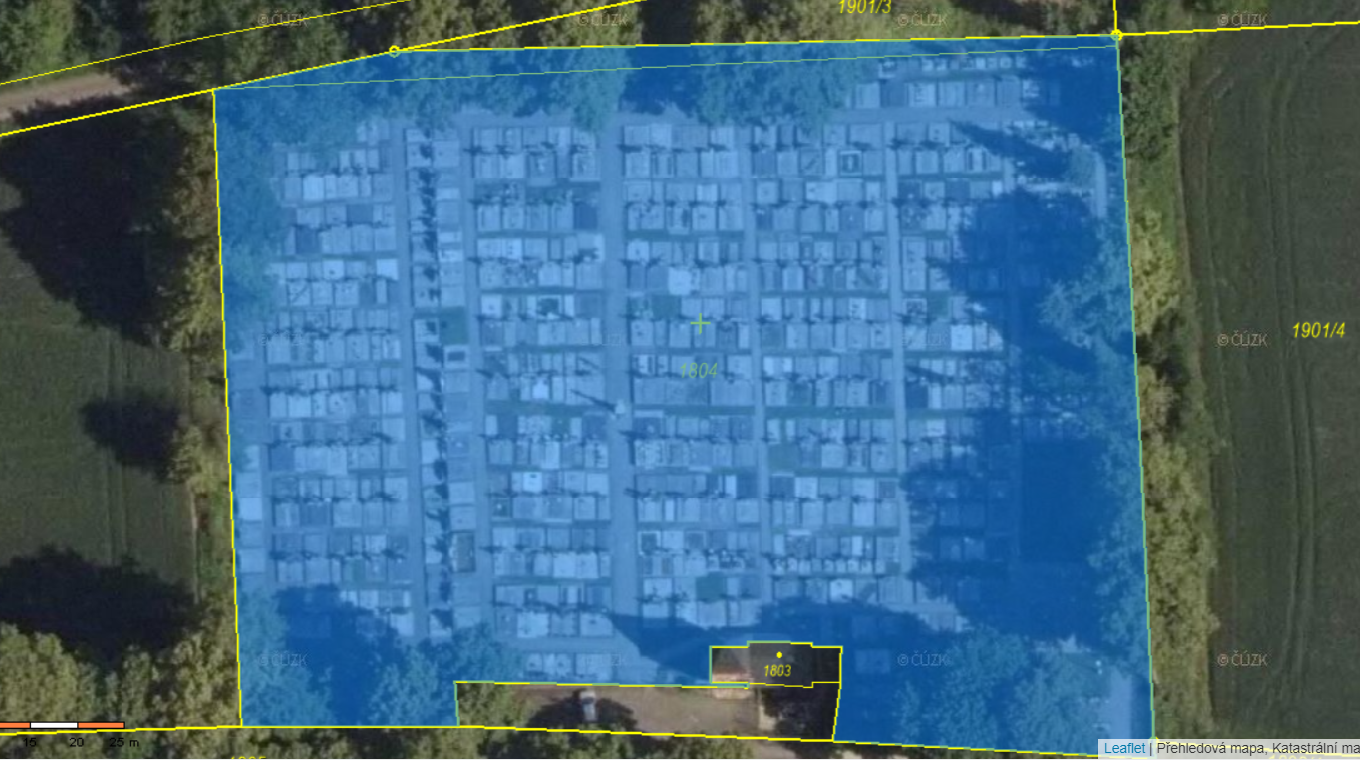 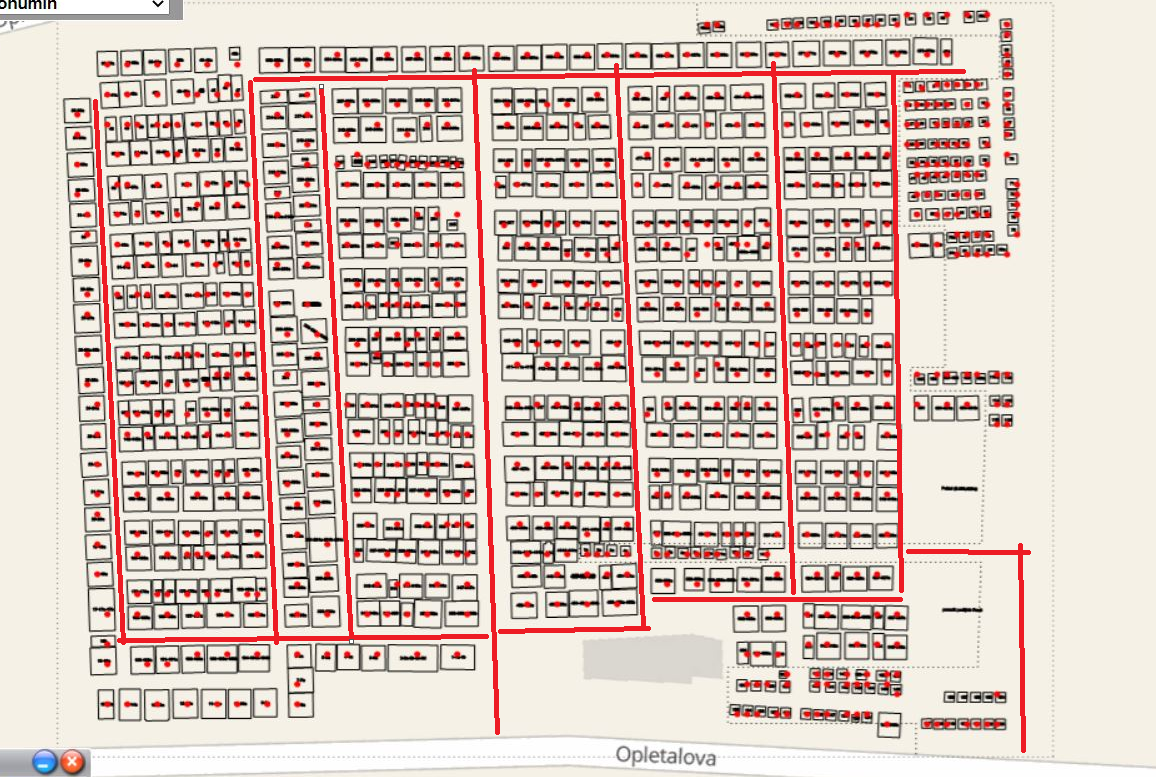 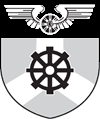 Město BohumínODBOR ŽIVOTNÍHO PROSTŘEDÍ A SLUŽEBMasarykova 158735 81  BohumínNabídka v KčNabídka v KčNabídková paušální cena na 4 roky bez DPHNabídková paušální cena na 1 měsíc  bez DPHNabídková paušální cena na 4 roky vč. DPHNabídková paušální cena na 1 měsíc vč. DPHOdklízení sněhu za 1m2